110 學年度重慶國中區域衛星資優方案課程通知(八年級)親愛的同學及家長您好：歡迎你參加臺北市立重慶國中所辦理之臺北市110學年度國民中學學術性向區域衛星資賦優異教育方案「城事印象」課程。因應疫情，本學年課程十一月開始改回實體上課，特此通知提醒，並請同學及家長詳細閱讀下列課程須知：一、課程規劃：為依循防疫守則，十一月以後課程目前改回實體授課。課程進行將依疫情進行滾動式修正與說明，目前課程暫定如下：二、實體授課注意事項：實體授課日，請於當天早上8:30~9:00於臺北市重慶國中報到，請學生於一樓穿堂進行簽到與進行防疫措施。三、110.11.20上午9:00~12:00我們會進行戶外走察活動。為維護學生安全，學校會統一為參加學生進行學生團體保險。請家長協助填寫下列資料，並回傳回條資料。．．．．．．．．．．．．．．．．．．．．．．．．．．．．．．．．．．．．．．．．110學年度區域衛星資優方案「城事印象」踏察家長同意書不克參加110.11.20上午9:00~12:00「城事寫作」同意參加110.11.20上午9:00~12:00「城事寫作」玆同意敝子弟_______國中    年    班    號姓名            參加「城事印象」踏察        此致      重慶國中  輔導室  特教組                                           家長簽章：                   保險用資料參加人之身分證字號：                  出生年月日：                監護人：            緊急聯絡電話               其他注意事項:請參與方案的八年級學生先掃行動條碼加入本課程群組，並於開課前請繳交2吋照片一張(電子檔可用LINE@直接回傳) 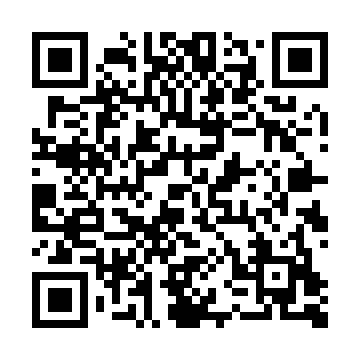 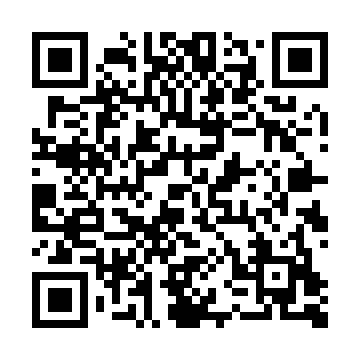 (因應疫情，課程可能會有調整，故強烈希望學生皆能加入課程群組，若學生無法加入，家長可代為加入。所有課程資訊皆會在LINE@公告，若家長想更密切知道相關訊息，亦可與學生同時加入。)（二）出席與請假：110學年課程2/3出席者將頒發課程參與獎狀。每次課程必點名，若不克出席，請家長聯繫重慶國中特教組。（三）請依據各課程課前提醒注意事項，攜帶相關講義、學習單及用具，並自備文具、傘具與環保杯具。（四）如遇颱風或不可抗力之災害發生，以致課程必須改期或取消時，將依照臺北市政府教育局停止上班上課之規定，並於臺北市立重慶國中網站公告。（五）因應新冠肺炎疫情，110學年度區域衛星方案八年級課程配合防疫措施採取滾動式修正，若有異動重慶國中會再另行通知，也請各位同學與家長密切注意相關訊息。（六）課程期間，如有任何問題或請假，請與臺北市重慶國中特教組聯繫（聯絡電話：特教組長25948631*253，輔導主任:25948631*250）。五、課程地點交通資訊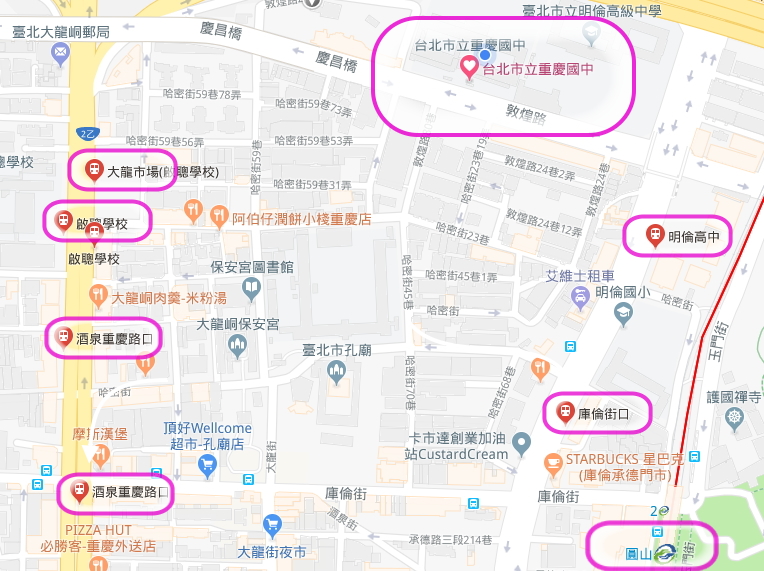 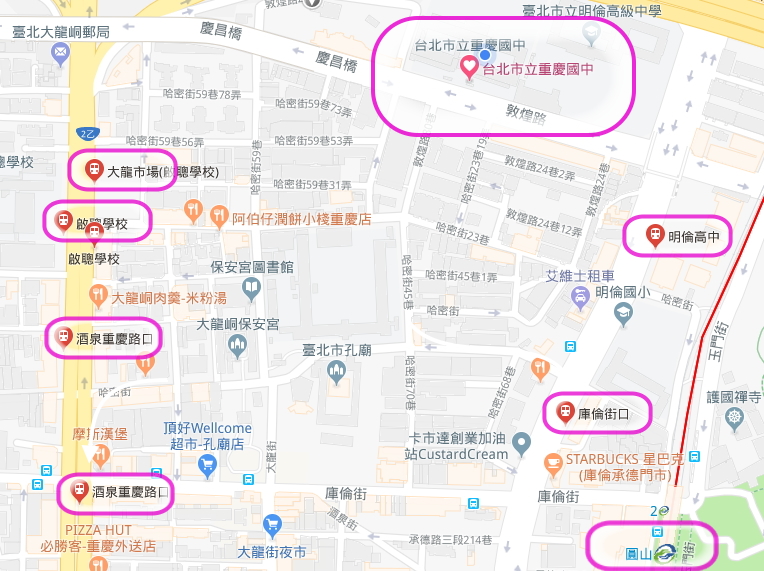 （一）本校校址：台北市大同區敦煌路19號（二）交通方式：1.捷運圓山站2號出口（庫倫街），走路約8~10分鐘可抵達本校。(請參考下面地圖)2.鄰近公車站牌：明倫高中、啟聰學校、庫倫街口、酒泉重慶路口。(請參考下面地圖)備註:明倫國小已廢校(三)公車路線：▲明倫高中公車路線：111、218直、26、280、288、304承德、41、616、618、756、承德幹線。▲啟聰學校公車路線：1505、223、246、250、300、302、304重慶、757、重慶幹線。▲庫倫街口公車路線：111、215、218直、26、280、288、304承德、41、616、618、756、承德幹線▲酒泉重慶路口公車路線：1505、2、215、223、246、250、288、300、302、304重慶、41、757、日期時間課程名稱課程內容師資上課地點110/11/209:00~12:00城事寫作1.走讀大同區2.拍攝創作素材顧蕙倩重慶國中大同區110/11/2013:30~16:30城事寫作1.影像與文字2.學生練習顧蕙倩重慶國中大同區110/12/49:00~12:00城事創作1.進行個人城事攝影詩集創作與美編陳彤欣重慶國中110/12/119:00~12:00城事創作成發1.成果發表2.以成果展，進行個人分享與回饋顧蕙倩重慶國中